J. S. Presl: Zoologická terminologieJan Svatopluk Presl patřil k předním přírodovědcům 19. století. Významnou měrou ovlivnil češtinu, když se stal zakladatelem české odborné terminologie v oblasti přírodních věd. Podívejme se na výsledky Preslova terminologického úsilí v oblasti zoologie… Pracovní list pro žáky středních škol je součástí kolekce Národní obrození 1, jejímž cílem je přispět k lepšímu poznání období, kdy se formoval novodobý český národ. V tomto procesu sehrával důležitou úlohu jazyk. Jan Svatopluk Presl_________________________________________________Řešte s pomocí videa a odborného textu (http://nase-rec.ujc.cas.cz/archiv.php?art=7090) následující úlohy.
Uveďte zdroje, v nichž lze najít Preslovu zoologickou terminologii:………………………………………………………………………………………………………………………………………………………………………………………………………………………………………………………………………………………………………………………………………………………………………………………………………………………………………………………………………………………………………………………………………………………………………………………………………………………………………………………………………………………………………………Napište příklady Preslových zoologických termínů domácího původu:   ………………………………………………………………………………………………………………………………………………………………………………………………………………………………………………………………………………………………………………………………………………………
…………………………………………………………………………………………………………………………………………………………………………………………………………………………………… Napište příklady Preslových zoologických termínů převzatých z neslovanských jazyků:   …..……………………………………………………………………………………………………………….…………………………………………………………………………………………………………………Napište příklady Preslových zoologických termínů převzatých ze slovanských jazyků:   ……………………………………………………………………………………………………………………………………………………………………………………………………………………………………………………………………………………………………………………………………………………………………………………………………………………………………………………………………………………………………………………………………………………………………………………………Napište příklady zoologických termínů, které Presl sám vytvořil:  ……………………………………………………………………………………………………………………………………………………………………………………………………………………………………
……………………………………………………………………………………………………………………………………………………………………………………………………………………………………
……………………………………………………………………………………………………………………………………………………………………………………………………………………………………………………………………………………………………………………………………………………………………………………………………………………………………………………………………………………………………………………………………………………………………………………………Posuďte, nakolik úspěšný byl Presl při vytváření zoologické terminologie:   …..………………………………………………………………………………………………………………….………………………………………………………………………………………………………………….………………………………………………………………………………………………………………
…………………………………………………………………………………………………………………………………………………………………………………………………………………………………….…………………………………………………………………………………………………………………………………………………………………………………………………………………………………….……………………………………………………………………………………………………………………………………………………………………………………………………………………………………. Co jsem se touto aktivitou naučil(a):………………………………………………………………………………………………………………………………………………………………………………………………………………………………………………………………………………………………………………………………………………………………………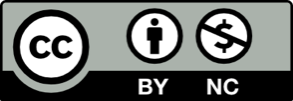 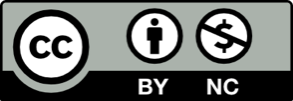 